Первенство городского округа Тольятти по футболу среди юношей 2010 г.р. 03.06 - 26.08.2022г.             г.о. Тольятти, стадион «Торпедо», поле №5.                Список участников и Календарь игрЛада-Центр  тренер Шилкин И.А.СШОР №12 «Лада»-2010 тренер Новичихин П.В.Спутник тренер Зайцев Д.Г.ЦПФ Лада  тренер Суворкин Н.К.Импульс   тренер Ивлеев В.В.ФШ Торпедо-1  тренер Бабанов А.А.ФШ Торпедо-2  тренер Бабанов А.А.Академия им. Ю.Коноплёва  тренер усРусин Русин С.П.ФШ  Галактикос  тренер Курбанадамов Р.М.       Лучшие бомбардиры:1. Иминов И. (Торпедо-1) – 11 мячей2. Пиянзин А. (Лада-2010) – 7 (6) мячей3. Степашкин А. (Лада-Центр) – 5 мячей4. Дьяченко К. (Академия) – 5 мячей    Гафаров И. (Академия) – 5 мячей5. Волков Д. (Академия) – 4 мяча    Парфенов З. (Академия) – 4 мяча    Кругляков С. (Лада-Центр) – 4 мяча	 Таблица группы 2010 г.р.                 г. Тольятти, стадион «Торпедо», 03 июня – 26 августа 2022г.                                                           итоги 5 тура                                       	*  Команде  Торпедо-2 засчитано техническое поражение, со счетом 0-3Формат: 8+1, 2х25 минут, мяч №4, ворота 5х2, вне игры «есть», аут руками, стенка 8 метров, пенальти -9 метров, обратные замены «есть», протоколы оформляем перед игройФормат: 8+1, 2х25 минут, мяч №4, ворота 5х2, вне игры «есть», аут руками, стенка 8 метров, пенальти -9 метров, обратные замены «есть», протоколы оформляем перед игройФормат: 8+1, 2х25 минут, мяч №4, ворота 5х2, вне игры «есть», аут руками, стенка 8 метров, пенальти -9 метров, обратные замены «есть», протоколы оформляем перед игройФормат: 8+1, 2х25 минут, мяч №4, ворота 5х2, вне игры «есть», аут руками, стенка 8 метров, пенальти -9 метров, обратные замены «есть», протоколы оформляем перед игройФормат: 8+1, 2х25 минут, мяч №4, ворота 5х2, вне игры «есть», аут руками, стенка 8 метров, пенальти -9 метров, обратные замены «есть», протоколы оформляем перед игройФормат: 8+1, 2х25 минут, мяч №4, ворота 5х2, вне игры «есть», аут руками, стенка 8 метров, пенальти -9 метров, обратные замены «есть», протоколы оформляем перед игройФормат: 8+1, 2х25 минут, мяч №4, ворота 5х2, вне игры «есть», аут руками, стенка 8 метров, пенальти -9 метров, обратные замены «есть», протоколы оформляем перед игройФормат: 8+1, 2х25 минут, мяч №4, ворота 5х2, вне игры «есть», аут руками, стенка 8 метров, пенальти -9 метров, обратные замены «есть», протоколы оформляем перед игройФормат: 8+1, 2х25 минут, мяч №4, ворота 5х2, вне игры «есть», аут руками, стенка 8 метров, пенальти -9 метров, обратные замены «есть», протоколы оформляем перед игройФормат: 8+1, 2х25 минут, мяч №4, ворота 5х2, вне игры «есть», аут руками, стенка 8 метров, пенальти -9 метров, обратные замены «есть», протоколы оформляем перед игрой	                                 1 тур,  03 июня, пятница   (пропускает - Лада-Центр)	                                 1 тур,  03 июня, пятница   (пропускает - Лада-Центр)	                                 1 тур,  03 июня, пятница   (пропускает - Лада-Центр)	                                 1 тур,  03 июня, пятница   (пропускает - Лада-Центр)	                                 1 тур,  03 июня, пятница   (пропускает - Лада-Центр)	                                 1 тур,  03 июня, пятница   (пропускает - Лада-Центр)	                                 1 тур,  03 июня, пятница   (пропускает - Лада-Центр)	                                 1 тур,  03 июня, пятница   (пропускает - Лада-Центр)	                                 1 тур,  03 июня, пятница   (пропускает - Лада-Центр)	                                 1 тур,  03 июня, пятница   (пропускает - Лада-Центр)Поле №1Поле №1времякомандырезультатПоле №2времякомандырезультат119.30Торпедо-1 - Спутник7-129.30Академия - Галактикос4-03310.45Торпедо-2 – Лада-2010 1-5410.45    Импульс – ЦПФ Лада0-0              2 тур, 10 июня, пятница  (пропускает - Торпедо-2)              2 тур, 10 июня, пятница  (пропускает - Торпедо-2)              2 тур, 10 июня, пятница  (пропускает - Торпедо-2)              2 тур, 10 июня, пятница  (пропускает - Торпедо-2)              2 тур, 10 июня, пятница  (пропускает - Торпедо-2)              2 тур, 10 июня, пятница  (пропускает - Торпедо-2)              2 тур, 10 июня, пятница  (пропускает - Торпедо-2)              2 тур, 10 июня, пятница  (пропускает - Торпедо-2)              2 тур, 10 июня, пятница  (пропускает - Торпедо-2)              2 тур, 10 июня, пятница  (пропускает - Торпедо-2)№времявремякомандырезультат№времякомандырезультат59.309.30ЦПФ Лада – Торпедо-14-569.30Импульс - Академия0-6710.4510.45Галактикос - Спутник3-1810.45Лада-Центр – Лада-20106-1	    3 тур, 17 июня, пятница  (пропускает - Спутник)	    3 тур, 17 июня, пятница  (пропускает - Спутник)	    3 тур, 17 июня, пятница  (пропускает - Спутник)	    3 тур, 17 июня, пятница  (пропускает - Спутник)	    3 тур, 17 июня, пятница  (пропускает - Спутник)	    3 тур, 17 июня, пятница  (пропускает - Спутник)	    3 тур, 17 июня, пятница  (пропускает - Спутник)	    3 тур, 17 июня, пятница  (пропускает - Спутник)	    3 тур, 17 июня, пятница  (пропускает - Спутник)	    3 тур, 17 июня, пятница  (пропускает - Спутник)№времявремякомандырезультат№времякомандырезультат99.309.30ЦПФ Лада-Лада-20104-4109.30Академия-Торпедо-211-11110.4510.45Лада-Центр-Галактикос3-21210.45Импульс - Торпедо-10-2            4 тур, 24 июня, пятница  (пропускает - Галактикос)            4 тур, 24 июня, пятница  (пропускает - Галактикос)            4 тур, 24 июня, пятница  (пропускает - Галактикос)            4 тур, 24 июня, пятница  (пропускает - Галактикос)            4 тур, 24 июня, пятница  (пропускает - Галактикос)            4 тур, 24 июня, пятница  (пропускает - Галактикос)            4 тур, 24 июня, пятница  (пропускает - Галактикос)            4 тур, 24 июня, пятница  (пропускает - Галактикос)            4 тур, 24 июня, пятница  (пропускает - Галактикос)            4 тур, 24 июня, пятница  (пропускает - Галактикос)№времявремякомандырезультат№времякомандырезультат139.309.30Торпедо-2 – Торпедо-10-9149.30Лада-Центр – ЦПФ Лада0-31510.4510.45Академия - Спутник9-01610.45Импульс - Лада-20100-2	                           5 тур,  01 июля, пятница  (пропускает - Торпедо-1)	                           5 тур,  01 июля, пятница  (пропускает - Торпедо-1)	                           5 тур,  01 июля, пятница  (пропускает - Торпедо-1)	                           5 тур,  01 июля, пятница  (пропускает - Торпедо-1)	                           5 тур,  01 июля, пятница  (пропускает - Торпедо-1)	                           5 тур,  01 июля, пятница  (пропускает - Торпедо-1)	                           5 тур,  01 июля, пятница  (пропускает - Торпедо-1)	                           5 тур,  01 июля, пятница  (пропускает - Торпедо-1)	                           5 тур,  01 июля, пятница  (пропускает - Торпедо-1)	                           5 тур,  01 июля, пятница  (пропускает - Торпедо-1)Поле №1Поле №1времякомандырезультатПоле №2времякомандырезультат17179.30Торпедо-2 - Импульст.п.  0-3189.30Спутник - ЦПФ Лада0-8191910.45Лада-Центр - Академия0-62010.45  Лада-2010 -  Галактикос0-0       6 тур, 05 августа, пятница  (пропускает - Академия)       6 тур, 05 августа, пятница  (пропускает - Академия)       6 тур, 05 августа, пятница  (пропускает - Академия)       6 тур, 05 августа, пятница  (пропускает - Академия)       6 тур, 05 августа, пятница  (пропускает - Академия)       6 тур, 05 августа, пятница  (пропускает - Академия)       6 тур, 05 августа, пятница  (пропускает - Академия)       6 тур, 05 августа, пятница  (пропускает - Академия)       6 тур, 05 августа, пятница  (пропускает - Академия)       6 тур, 05 августа, пятница  (пропускает - Академия)№времявремякомандырезультат№времякомандырезультат219.309.30Спутник – Лада-2010229.30Торпедо-1 - Галактикос2310.4510.45Лада-Центр - Импульс2410.45Торпедо-2 - ЦПФ Лада                                                  7 тур, 12 августа, пятница  (пропускает - Лада-2010)                                                  7 тур, 12 августа, пятница  (пропускает - Лада-2010)                                                  7 тур, 12 августа, пятница  (пропускает - Лада-2010)                                                  7 тур, 12 августа, пятница  (пропускает - Лада-2010)                                                  7 тур, 12 августа, пятница  (пропускает - Лада-2010)                                                  7 тур, 12 августа, пятница  (пропускает - Лада-2010)                                                  7 тур, 12 августа, пятница  (пропускает - Лада-2010)                                                  7 тур, 12 августа, пятница  (пропускает - Лада-2010)                                                  7 тур, 12 августа, пятница  (пропускает - Лада-2010)                                                  7 тур, 12 августа, пятница  (пропускает - Лада-2010)№времявремякомандырезультат№времякомандырезультат259.309.30Торпедо-1 - Академия269.30Галактикос – ЦПФ Лада2710.4510.45Лада-Центр – Торпедо-22810.45Спутник - Импульс            8 тур, 19 августа, пятница  (пропускает - ЦПФ Лада)            8 тур, 19 августа, пятница  (пропускает - ЦПФ Лада)            8 тур, 19 августа, пятница  (пропускает - ЦПФ Лада)            8 тур, 19 августа, пятница  (пропускает - ЦПФ Лада)            8 тур, 19 августа, пятница  (пропускает - ЦПФ Лада)            8 тур, 19 августа, пятница  (пропускает - ЦПФ Лада)            8 тур, 19 августа, пятница  (пропускает - ЦПФ Лада)            8 тур, 19 августа, пятница  (пропускает - ЦПФ Лада)            8 тур, 19 августа, пятница  (пропускает - ЦПФ Лада)            8 тур, 19 августа, пятница  (пропускает - ЦПФ Лада)№времявремякомандырезультат№времякомандырезультат299.309.30Галактикос - Импульс309.30Спутник – Торпедо-23110.4510.45Лада-2010 - Академия3210.45Лада-Центр – Торпедо-1	                            9 тур,  26 августа, пятница  (пропускает - Импульс)	                            9 тур,  26 августа, пятница  (пропускает - Импульс)	                            9 тур,  26 августа, пятница  (пропускает - Импульс)	                            9 тур,  26 августа, пятница  (пропускает - Импульс)	                            9 тур,  26 августа, пятница  (пропускает - Импульс)	                            9 тур,  26 августа, пятница  (пропускает - Импульс)	                            9 тур,  26 августа, пятница  (пропускает - Импульс)	                            9 тур,  26 августа, пятница  (пропускает - Импульс)	                            9 тур,  26 августа, пятница  (пропускает - Импульс)Поле №1времякомандырезультатПоле №2времякомандырезультат339.30Лада-2010 – Торпедо-1349.30Лада-Центр - Спутник3510.45Галактикос – Торпедо-23610.45  ЦПФ Лада - АкадемияместокомандаИВНПМячиО1  Академия Коноплёва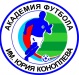 550036-1 (+35)152  Торпедо-1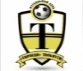 440023-5 (+18)123 ЦПФ Лада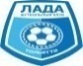 522119-9 (+10)84 Лада-2010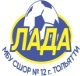 522112-11 (+1)85 Лада-Центр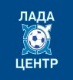 42029-12 (-3)66 Галактикос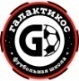 41125-8 (-3)47  Импульс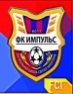 51133-10 (-7)48  Спутник40042-27 (-25)09  Торпедо-2*40042-28 (-26)0